[   ]  Family Membership 2022-2023 School Year ($25 – please make your check payable to GFES PTO)Member Name  _______________________________________________________________________Address  _____________________________________________________________________________e-mail_____________________________________________phone_____________________________I Would Like to Help By _________________________________________________________________Child’s Name  _______________________________Grade________Teacher______________________Additional Child(ren) Name(s)  ___________________________________________________________Grade(s)_____________________________Teacher(s)________________________________________I Would Like to Help By _________________________________________________________________OR JOIN ONLINE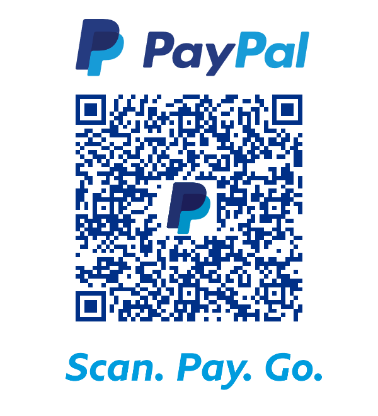 Please consider joining the GFES PTO Today!Your membership dues and donations help pay for:Teacher Support – funds for classroom supplies, decorations, games, etc.Field Trip TransportationSchool beautificationTeacher appreciationYour membership dues provide you with:Early registration and discounted cost of PTO-sponsored after-school programs[ ] Membresía familiar Año escolar 2022-2023 ($25 – haga su cheque a nombre de GFES PTO)Nombre de miembro  _______________________________________________________________________Habla a  _____________________________________________________________________________e-mail_____________________________________________teléfono_____________________________Me gustaría ayudar por _________________________________________________________________Nombre del niño ______________________________Grado________Maestro______________________Nombre(s) de niño(s) adicional(es) __________________________________________________________Grado(s)_____________________________Maestro(s)________________________________________Me gustaría ayudar por _________________________________________________________________O ÚNETE EN LÍNEASus cuotas de membresía y donaciones ayudan a pagar:● Apoyo a los maestros: fondos para útiles escolares, decoraciones, juegos, etc.● Transporte para excursiones● Embellecimiento de la escuela● Aprecio del maestroSus cuotas de membresía le proporcionan:● Inscripción anticipada y descuento en el costo de los programas extracurriculares patrocinados por PTO[] العضوية العائلية للعام الدراسي 2022-2023 (25 دولارًا - يرجى دفع الشيك إلى GFES PTO)اسم عضو  _______________________________________________________________________عنوان  _____________________________________________________________________________البريد الإلكتروني _____________________________________________ الهاتف ______________________________أرغب في المساعدة من خلال _________________________________________________________________اسم الطفل _______________________________ الصف _ المعلم _______________________اسم (أطفال) الطفل الإضافي ___________________________________________________________الصف (الصفوف) _____________________________ المعلم (المعلمون) ________________________________________أرغب في المساعدة من خلال _________________________________________________________________أو انضم عبر الإنترنت يرجى التفكير في الانضمام إلى GFES PTO اليوم!تساعد مستحقات عضويتك وتبرعاتك في دفع مقابل:● دعم المعلم - أموال لتجهيزات الفصل الدراسي ، والديكورات ، والألعاب ، وما إلى ذلك.● رحلة ميدانية النقل● تجميل المدرسة● تقدير المعلمتزودك مستحقات عضويتك بما يلي:● التسجيل المبكر والتكلفة المخفضة لبرامج ما بعد المدرسة التي ترعاها PTO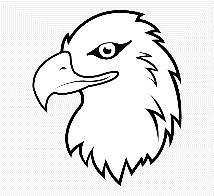 GLEN FOREST ELEMENTARY SCHOOL PTO 2022-2023 MEMBERSHIP FORME-mail and Paypal:  glenforestpta@gmail.comhttps://www.ptaglenforest.org/PTO DE LA ESCUELA PRIMARIA GLEN FOREST  FORMULARIO DE MEMBRESIA 2022-2023Correo electrónico y Paypal: glenforestpta@gmail.comhttps://www.ptaglenforest.org/مدرسة غلين فورست الابتدائية PTO2022-2023 استمارة العضويةالبريد الإلكتروني و Paypal: glenforestpta@gmail.comhttps://www.ptaglenforest.org/